RENSEIGNEMENTS COMPLEMENTAIRESQUALIFICATIONS PARTICULIERES : TITULAIRE DU RIFAP    ANTEOR    TIV    N° TIV : 	SOUHAITEZ VOUS SUIVRE UNE FORMATION CETTE ANNEE ? :  NON	 OUI N1	 N2	 N3	 GP	 PA 12	 PA 20	 PE 40	 PA 40	 PE 60	 INITIATEUR     MF1 TIV	 RIFAP	 AUTRE:      SOUHAITEZ VOUS UNE ASSURANCE INDIVIDUELLE ACCIDENT ET ASSISTANCE ? (Voir site https://www.ffessm.lafont-assurances.com/) NON		 OUI	 LOISIR 1 	 LOISIR 2 		 LOISIR 3 	 LOISIR 1 TOP 	 LOISIR 2 TOP 	 LOISIR 3 TOP 	 AUTRE :       	AVEZ-VOUS DES ANTECEDENTS MEDICAUX ?  NON	 OUI	LESQUELS :      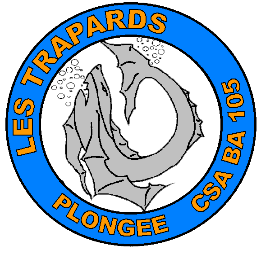 CSA plongée BA105 LES TRAPARDSlestrapards@gmail.comCLUB SPORTIF ET ARTISTIQUEBase Aérienne 105Route de PARIS27037 EVREUXSAISON 2023/2024NOM :NOM :NOM :Prénom :Prénom :Né le :Né le :Né le :àCode postal Adresse :Adresse :Adresse :Adresse :Adresse :Adresse :CP :VILLE :VILLE :VILLE :VILLE :Tel :Port :Port :Port :Pro :Pro :E-mail :E-mail :E-mail :E-mail :E-mail :@N° LICENCE :N° LICENCE :N° LICENCE :N° LICENCE :NOMBRE DE PLONGEES :NOMBRE DE PLONGEES :NOMBRE DE PLONGEES :NIVEAU DE PLONGEE :  DEBUTANT	 N1	 N2	 N3	 N4/GP N5/DP PA 12	 PA 20	 PE 40	 PA 40	 PE 60 AUTRE : NIVEAU D’ENCADREMENT : INITIATEUR	 MF1	 MF2	 D.E	INTITULE :	     		N° :      AUTRE : Personne à prévenir en cas D’ACCIDENT :Personne à prévenir en cas D’ACCIDENT :Personne à prévenir en cas D’ACCIDENT :Personne à prévenir en cas D’ACCIDENT :Personne à prévenir en cas D’ACCIDENT :Adresse :Adresse :CP :VILLE :Tel :